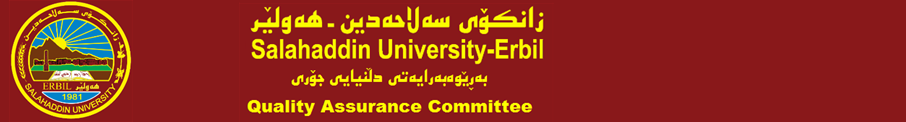 بەڕێز/ بەڕێوەبەریی دڵنیایی جۆریی زانكۆی سەڵاحەدینبابەت/ هەژماركردنی خاڵەكانی ئامادەبوون لە ووركشوبسەبارەت بە هەژماركردنی خاڵەكانی ئامادەبوونی مامۆستا لە ووركشوبه كانی ناو و دەرەوەی زانكۆ بۆ ساڵی ئەكادیمی 20192020- بەمشێوەیەی خوارەوەیە:لەگەڵ ڕێزدا.ناوی مامۆستا: د.على حسن احمدناوی مامۆستا: د.على حسن احمدنازناوی زانستی: پروفيسۆرنازناوی زانستی: پروفيسۆربەش: فيزيكبەش: فيزيكژمارەی ئەو ووركشۆپانةی ئامادەبووە لە زانكۆ و كۆلێژو به ش: 1 ژمارەی ئەو ووركشۆپاَتەی ئامادەبووە لە دەرەوەی زانكۆ:1ژيمارەی ئەو ووركشۆپانەی ئينترناشنال کە ئامادەبووە:0 ئامادەبوون لە ووركشوبەكانی  ئونلاين2 رۆژكۆی گشتی ئامادەبوون لەووركشوب:2 رۆژ